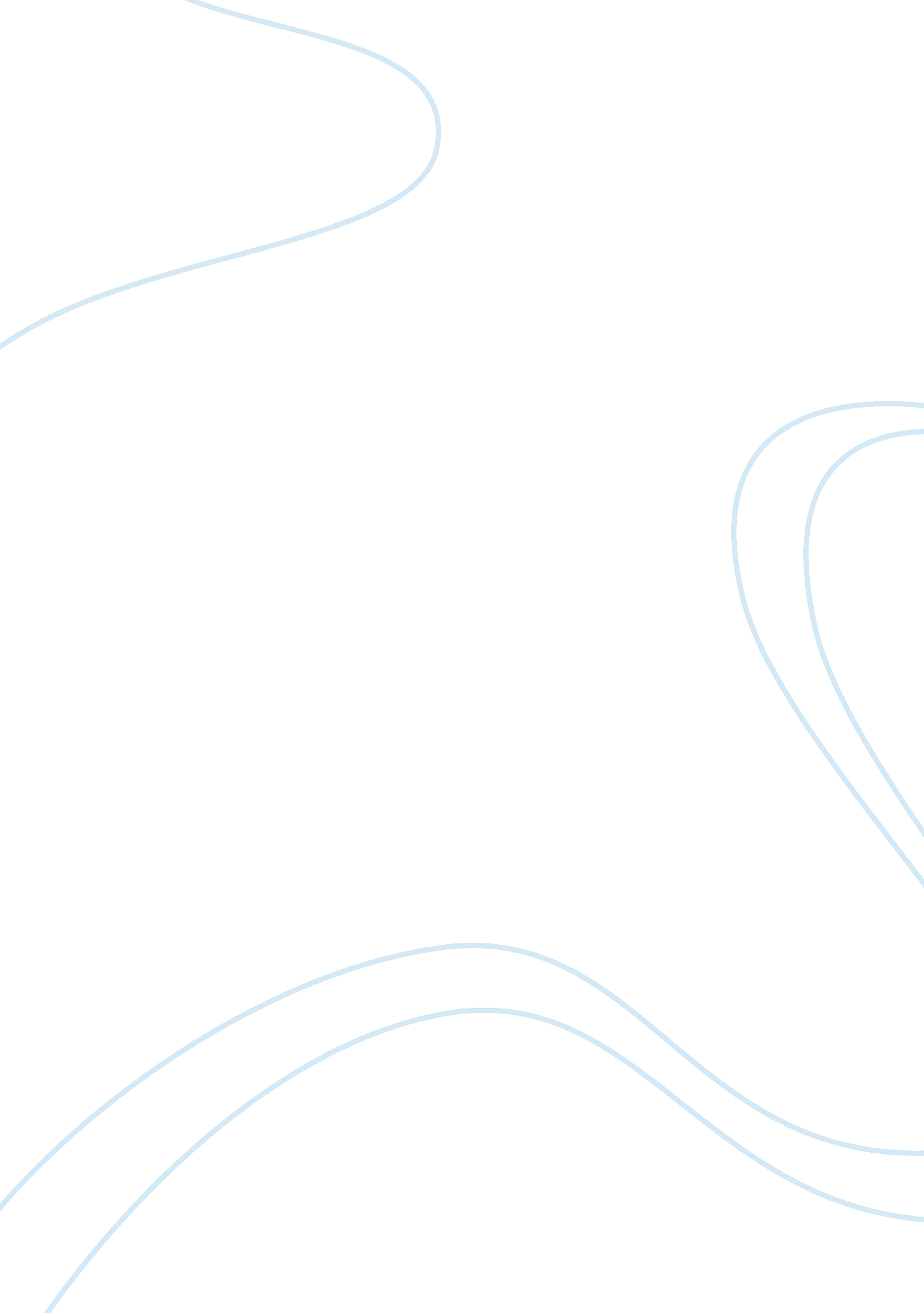 Feemilling industry in the philippines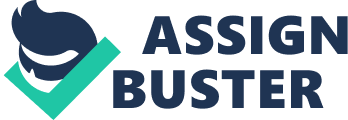 Feedmilling Industry in the Philippines Overview of the Feed Milling Industry Feed is one of the most critical inputs to the livestock, poultry and aquatic animal industries in the Philippines. It represents roughly 60 percent of the total cost to produce pork, poultry meat and eggs. Because of the critical role of feeds to these industries, feed production or feed milling has evolved into a multi-billion-peso support industry to animal and fish production. Its biggest clients, however, are the swine and poultry industries. The feed milling industry also provides business opportunities to local entrepreneurs and employment to the Filipino work force. It serves as the major market to corn and other crop by products (e. g. rice bran and copra meal) thus ensuring income to crop farmers. The most common feed ingredients used by the Philippine Feed Milling Industry are yellow corn, soybean oil meal, rice bran, copra meal, fishmeal and wheat. Cassava and sweet potato meals, brewer’s yeast and ipil-ipil leaf meal are also used as feed ingredients at a lesser xtent. There are three types of feed millers. These are the commercial feed millers which focuses on the sales of the feed that is produced. The second is the integrators which produce feeds both commercially and for own consumption. The last type is the home mixers which focus in producing feeds only for their own consumption. Issues in the Feed Milling Industry One issue that we stated in our report is the increasing demand for livestock snd poultry. Simply, we can see the relationship of this feed industry and this animal usinesses. The animal that the consumer buy in the market need to be fed and so if that’s the case there is a need of feeds for the gain of weight of this animals and also for the supply of nutrients that these feeds give to these animals for the good consumption of the buyers. Our next issue is the the heavy dependence of the Philippines on importation. We import most of our materials in other countries because the quality of materials in other country are better in nutrient content than what we produce here. For example is the corn. Some feed millers import corn in the USA, Argentina and China because they can buy a high quality corn there better than what they get here. The third issue is the availability of raw materials here. Another reason why we are heavily dependent in the importation of materials is that we have limited available materials here in the Philippines and not enough to support all the feed millers or the feed producer in the country. Another reason why we experience some shortage in raw materials here in our country is that the land here are mostly onverted already to building or infrastructures and not use for the production of some crops that are very much needed in the production of the feeds. In addition, some industry competes in using such materials not for the production of feeds but for another product. Example of this is the Bio-fuel industry which use corn for their operation and this may result to the overuse of corn and in years to come there will be no corn available for feed production in the Philippines. The fourth and last issue is that the substitution of lower priced products 